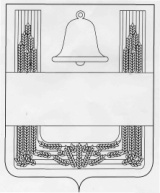 РАСПОРЯЖЕНИЕ администрации сельского поселения  Синдякинский сельсоветХлевенского  муниципального района Липецкой области Российская Федерация22 декабря 2020 года                     с. Синдякино                                        № 14-рО запрете выхода (выезда) на лёд  водоемовв осенне–зимний  период 2020 -2021 годов на территории  сельского поселения Синдякинский  сельсовет       Хлевенского  муниципального района Липецкой области»	В целях обеспечения  безопасности  населения на  водных объектах , охране  их жизни и здоровья руководствуясь водным  Кодексом Российской Федерации ,        п. 24 ч.1 ст. 15  Федерального Закона  от 06.10.2003 года № 131-ФЗ «  Об общих принципах  организации  местного самоуправления  в Российской Федерации» , Постановлением  от 21 июня 2007 г №305-пс «О правилах охраны  жизни  людей на  водных объектах  Липецкой области», в целях обеспечения безопасности и охраны жизни людей на водных объектах, Запретить    пользование     ледовыми   переправами, а    также выезд транспортных средств и выход граждан на лед  водных объектов, расположенных  на территории сельского поселения Синдякинский  сельсовет Хлевенского  муниципального района, до установления толщины льда  не менее 15 см. Главе     администрации,    обеспечить     выставление     запрещающиханшлагов   в опасных местах.Провести      профилактическую     работу  по  правилам безопасногоповедения людей на льду;       4.  Контроль  за   исполнением    настоящего    распоряжения     оставляю за собой.Глава сельского поселенияСиндякинский  сельсовет                                                             В.В. Худяков 